      Картотека  упражнений    для выполнения  самомассажа  мимических    мышц  лица, губ,  языка  и ушных раковин.Авторы: Куликовская  Т. А. Массаж лицевых мышц. Изд. Книголюб, 2004 . (Серия «Развитие и  коррекция»). Дьякова, Е. А.  Логопедический массаж.Учеб. пособие для студ. высш. учеб.  заведений.- М.: Издательский центр «Академия», 2003. – 96 с.,8л. ил.Материалы интернет сайтов, собственные  упражнения.                 Массаж ушных раковин.    В области ушных раковин находится большое количество биологически активных точек. Воздействие на  биологические активные точки ( БАТ)  ушной раковины может: -  быстро повысить тонус состояния нервной системы,-   снять утомление, мобилизовать работоспособность всего         организма,-  активизировать работу мышц речевого аппарата.    Массаж ушных раковин – это активизирующий массаж.     Картотека  упражнений    для выполнения  самомассажа  мимических    мышц  лица, губ,  языка  и ушных раковин.Цель:  активизация  или  расслабление мышечного тонуса.Задачи:1. Улучшение качества артикуляционных движений.2. Помощь в нормализации  тонуса мышц мимической  и   артикуляционной     мускулатуры.3. Стимулировать кинестетические ощущения.Противопоказания:1. Острое инфекционное заболевание, недомогание.2. Высыпания, гнойнички, трещины на коже лица, герпес, конъюктивит.3. Синяки на лице, аллергия, солнечный ожог.4. Проблемы во рту – различные воспаления  или выпадение зубов. Методические указания:Перед проведением самомассажа, ребёнок должен быть  умыт.Длительность одного сеанса 3-7 мин. Каждое движение выполняется  в среднем 4-6 раз.Проводится индивидуально и фронтально. Приёмы самомассажа  можно проводить после утренней гимнастики, дневного сна,  как часть динамической паузы для снятия напряжения, активизации внимания.      САМОМАССАЖ УШНЫХ РАКОВИН  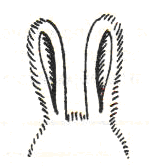                           Основные упражнения:1. «Трём ушки».Перетирать ушные раковины сверху вниз и снизу вверх    большим и указательными пальцами.2. «Тянем ушки»Захватить кончиками пальцев мочки ушей и потянуть их вниз.     (повторить 5 раз).  (На мочке уха расположены зоны миндалин, полости рта,     верхней  и нижней челюстей. Поэтому упражнение полезно для      активизации мышц артикуляционного аппарата.)3. Массаж козелка. Ввести указательный палец в наружное слуховое отверстие и прижать кпереди выступ ушной раковины, слегка  надавливая на него  в течение 30 сек. (Упражнение помогает при насморке, кашле, осиплости голоса.)4. Массаж противозавитка. Прижать указательным пальцем противозавиток, т. е. выступ сзади наружного прохода.    Массировать его сверху вниз 30 сек. (Упражнение благотворно сказывается на звучании речевого голоса.)     Самомассаж  ушных раковин. Ушки мы свои найдём, с ними мы играть начнём.Ловко с ними мы играем: Пальчиками по ним снизу  вверх переступаем.   А сейчас  их тянем вверх, а потом их тянем вниз. Раз – два, раз – два. Вот и кончилась  игра.А раз кончилась игра, наступила ТИ – ШИ – НА.     Самомассаж  ушных раковин.      Ши – ши – ши – что-то шепчут камыши. Ладонями накрыть уши, пальцами захватить затылок и легко постучать по нему.Шах- шах- шах- это утка в камышах.Провести пальцами по краям ушных раковин сверху  вниз  до мочек.Шей – шей – шей – выходи из камышей.Зажать край ушной раковины между большим и указательным пальцами, двигаясь снизу вверх.Шах – шах – шах –  нет уж утки в камышах.Потянуть ушные раковины вверх, в стороны, вниз.Ши – ши – ши – что же шепчут камыши.Закрыть  уши ладонями.        Самомассаж  ушных раковин. 1. «Погреем ушки».Приложить ладони к ушным раковинам и потереть их.2. « Потянули за ушки».Взяться пальцами за ушные мочки и потянуть  их вниз 3-5 раз.3. «Послушаем тишину».Накрыть ушные раковины ладонями. Подержать их в таком положении 2-3 сек.Самомассаж  ушных раковин. Раз, два, три, четыре, пять –Будем с ушками   играть.Есть у ушка бугорокПод названьем «козелок».Напротив ушко мы помнёмИ опять считать начнём.Раз, два, три, четыре, пять –Продолжаем мы играть.Сверху в ушке ямка есть,Нужно ямку растереть.Раз, два, три, четыре, пять –Продолжаем мы играть.Ушкам отдыхать пора,Вот и кончилась игра.       Самомассаж  ушных раковин.       «Обезьянки – хохотушки».   Обезьянки – хохотушки     (Массаж от  мочки до восходящей части завитка ).  От хвоста и до макушки    (Массаж от  мочки до восходящей части завитка ).  Тянут ушки, щиплют ушки,  ( Тянем ушки вверх, в стороны, вниз).  Обезьянки – хохотушки!      ( Загибаем ушные раковины вперёд).САМОМАССАЖ     «Игра с уш                        САМОМАССАЖ ЛИЦА                                            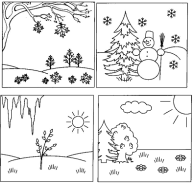 Комплекс     «Времена года».                                   Упражнение 1.  Поглаживающие движенияЕсли солнце пригревает, в небе ласточка летает. (Поглаживающие движения от середины лба к верхней части ушей).Стало сухо и тепло – (Направление движений – от носа к средней части ушей),Значит   ЛЕТО  к нам пришло.(Н.Д. – от середины подбородка к нижней части ушей.            САМОМАССАЖ  ЛИЦА                                            Комплекс     «Времена года».                                   Упражнение 3.Спиралевидные  движенияЕсли вьюга и пургаНамели вокруг снега(Спиралевидные  движения.Н.Д. – от середины лба к верхней части ушей).И укутали дома – (Н. Д.- от носа к средней части ушей).Значит, к нам пришла  ЗИМА.(Н.Д. – от середины подбородка к нижней части ушей.                       САМОМАССАЖ ЛИЦА                 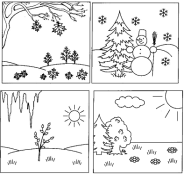   Комплекс       «Времена года».                Упражнение 2. Постукивающие движения.Если дождь стучит по крыше, То сильней, то тише, тише.(Постукивающие движения.Н.Д. – от середины лба к верней части ушей.)Землю всю листва укрыла – (Н.Д. – от носа к средней части ушей).Значит, ОСЕНЬ    наступила.(Н.Д. – от середины подбородка к нижней части ушей).            САМОМАССАЖ ПАЛЬЦЕВ РУККомплекс 1.«Солнышко проснулось». 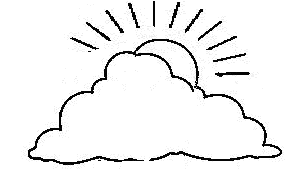                                   1.  Ладошка – это солнышко,(Поглаживать левую ладонь пальцами правой руки).А пальчики – лучи!(Поочерёдно поглаживать пальцы от кончиков пальцев к основанию.)Поёт о солнце скворушка,(Сомкнуть пальцы и соединить их кончиками с кончиком большого пальца).  «Клюв закрыт»Кричат о нём грачи.Затем сомкнутые пальцы немного приподнять.«Клюв открыт».              САМОМАССАЖ  ЛИЦА                                            Комплекс     «Времена года».                                   Упражнение 4. Поглаживающие  движенияЕсли тает снег и лёд,Ручеёк журчит, поёт,(Спиралевидные  движения.Н.Д. – от середины лба к верхней части ушей).Медведю стало не до сна  – (Н. Д.- от носа к средней части ушей).Значит, к нам пришла ВЕСНА.(Н.Д. – от середины подбородка к нижней части ушей.                  САМОМАССАЖ ПАЛЬЦЕВ РУККомплекс 1.            «Солнышко  проснулось».                                   3.  Пальчики  - лучики проснулись, Наклонились, потянулись.(Сжимать пальцы в кулачки  и разжимать их).Быстро встали на зарядку,(Поочерёдно  поглаживать и называть пальцы)Рассчитались по порядку:Большой, указательный, средний, безымянный и мизинец – самый последний!(Н.Д. – от кончиков пальцев к основанию.)         САМОМАССАЖ ПАЛЬЦЕВ РУККомплекс 1.           «Солнышко     проснулось».                               2.Солнышко милое.Поделись своею силою!Поглаживать правую ладонь пальцами левой руки.Просыпайтесь, лучики,Согревайтесь, рученьки.Поочерёдно растирать пальцы.Н.Д. – от кончиков пальцев к основанию.	                      САМОМАССАЖ     ЛИЦАКомплекс 1. «Солнышко  проснулось».                                 5.          «Солнечные лучики касаются щёк».Солнышко проснулось (Сжимать пальцы в кулачки и разжимать их).К щёчкам прикоснулось,Лучиками провело: и погладило, и погладило!(Проводить пальчиками обеих рук по щекам.Н.Д. - от носа к средней части ушей.)                          САМОМАССАЖ ЛИЦА    Комплекс 1.            «Солнышко проснулось».                                          4.    «Солнечные лучики  касаются лба».   Солнышко проснулось (Сжимать пальцы в кулачки и разжимать их).Лобика коснулось,Лучиками провело: и погладило, и погладило!(Проводить пальчиками обеих рук по лбу.Н.Д. - от середины лба  к верхней части ушей.)                       САМОМАССАЖ     ЛИЦА	 Комплекс 1.              «Солнышко проснулось».                                 6.«Солнечные лучики касаются лба, щёк и подбородка».	Солнце лицо  согрело.   Потеплело, потеплело.(Поглаживающие движения от середины лба к верхней части ушей).Наши руки потянулись, (Н.Д. – от носа к средней части ушей).Наши губы улыбнулись.(Потянуться руками вверх, улыбнуться).                     САМОМАССАЖ   ЛИЦА                         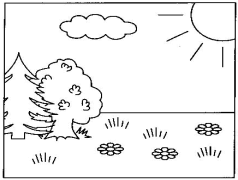                         Комплекс    «ЛЕТО».                       Упражнение 1. Поглаживающие  движения. Лето, лето, лето!Летом много света.(Поглаживающие  движения от середины лба к верхней части ушей).Солнце светит ярко,(Н.Д. -  от носа к средней части ушей).Стало очень жарко.(Н.Д. – от середины подбородка к нижней части ушей).                  САМОМАССАЖ   ЛИЦА                                                 Комплекс    «ЛЕТО».                      Упражнение 3. Волнообразные  движения.В тёплый солнечный денёкПрилетел к нам ветерок,(Волнообразные  движения от середины лба к верхней части ушей).Стал волною он играть,(Н.Д. -  от носа к средней части ушей).Нашу лодочку качать.(Н.Д. – от середины подбородка к нижней части ушей).                    САМОМАССАЖ    ЛИЦА                                   Комплекс    «ЛЕТО».                               Упражнение 2. Постукивающие движения.Лето, лето, лето!Тёплый дождик, где ты?(Постукивающие движения  от середины лба к верхней части ушей).Погуляем под дождём(Н.Д. – от носа к средней части ушей).И, быть может, подрастём.(Н.Д. – от середины  подбородка к нижней части ушей).              САМОМАССАЖ ЛИЦА                                    Комплекс     «ЛЕТО».                       Упражнение 4.  Зигзагообразные движения. Подари нам лето,Солнечного света,(Зигзагообразные  движения Н.Д.- от середины лба к верней  части ушей).Тёплую погоду,(Н.Д.- от  носа  к средней   части ушей).Дальние походы.(Н.Д.- от  середины подбородка  к нижней   части ушей).              САМОМАССАЖ ЛИЦА                                    Комплекс     «ЛЕТО».                       Упражнение 5. Поглаживающие  движения. Лето,  лето, лето!Солнышком согреты(Поглаживающие  движения. Н.Д. – от середины лба к верхней части ушей).И деревья, и кусты,(Н.Д. – от  носа к средней  части ушей).И душистые цветы.(Н.Д. – от  середины подбородка  к нижней  части ушей).                     САМОМАССАЖ ЛИЦА                                                                   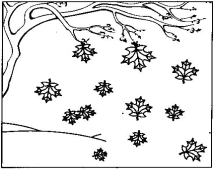                        Комплекс «ОСЕНЬ».Упражнение 1. Лёгкие поглаживающие  движения.Осень в гости к нам пришла.Краски яркие взяла. (Лёгкие поглаживающие движенияН.Д. – от середины лба к верхней части ушей).Стала жёлтою трава,(Н.Д. – от  носа к средней  части ушей).Разноцветною  - листва. (Н.Д. – от  середины подбородка  к нижней  части ушей).                             САМОМАССАЖ ЛИЦА                                                                                          Комплекс «ОСЕНЬ».Упражнение 2. Спиралевидные  движения.Осень в гости к нам пришла.Сильный ветер принесла.(Спиралевидные   движенияН.Д. – от середины лба к верхней части ушей).Листья пёстрые летят…(Н.Д. – от  носа к средней  части ушей).Осень любит листопад.(Н.Д. – от  середины подбородка  к нижней  части ушей).                            САМОМАССАЖ ЛИЦА                                   Комплекс «ОСЕНЬ».Упражнение 5.Пощипывающие  движения.Осень в гости к нам пришла,В огород нас позвала.(Пощипывающие   движенияН.Д. – от середины лба к верхней части ушей).Не ленись, да поспевай,(Н.Д. – от  носа к средней  части ушей).Собирай - ка   урожай !(Н.Д. – от  середины подбородка  к нижней  части ушей).                             САМОМАССАЖ ЛИЦА                                               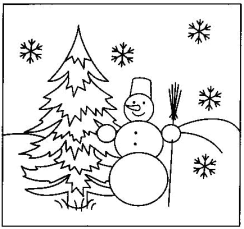                      Комплекс «ЗИМА»Упражнение   1.  Поглаживающие движения.Смотрят дети из окна:По дорожке ледяной(Поглаживающие   движенияН.Д. – от середины лба к верхней части ушей).В гости к нам идёт зима(Н.Д. – от  носа к средней  части ушей).В белой шубке меховой. (Н.Д. – от  середины подбородка  к нижней  части ушей).                  САМОМАССАЖ ЛИЦА                                      Комплекс  «ЗИМА».Упражнение  2.  Спиралевидные   движения.Белая метелицаПо дорогам стелется, (Спиралевидные  движенияН.Д. – от середины лба к верхней части ушей).Закружилась над землёй,(Н.Д. – от  носа к средней  части ушей).Затянула небо мглой. (Н.Д. – от  середины подбородка  к нижней  части ушей).                    САМОМАССАЖ ЛИЦА                         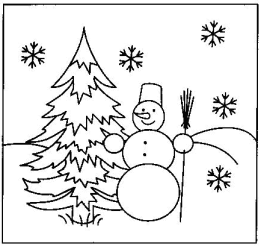                        Комплекс «ЗИМА».Упражнение  5. Растирающие  движения.Побежим домой скорей.Не догонит нас Мороз! (Растирающие   движенияН.Д. – от середины лба к верхней части ушей).Мы  ладонью поскорей(Н.Д. – от  носа к средней  части ушей).Разотрём мы щёки, нос. (Н.Д. – от  середины подбородка  к нижней  части ушей)                 САМОМАССАЖ ЛИЦА                                   Комплекс «ЗИМА». Упражнение  6. Поглаживающие  движения.Завтра снова будем мчатьсяНа коньках и на санях. (Поглаживающие   движенияН.Д. – от середины лба к верхней части ушей).И на лыжах с гор кататься – (Н.Д. – от  носа к средней  части ушей).Ведь зима у нас  в гостях! (Н.Д. – от  середины подбородка  к нижней  части ушей)                       САМОМАССАЖ ЛИЦА               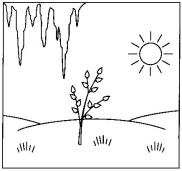                          Комплекс  «ВЕСНА».Упражнение 1. Поглаживающие движения.Мы весну встречаемС первыми ручьями.(Поглаживающие движенияН.Д. – от середины лба к верхней части ушей).Они весело бегут,(Н. Д. – от  носа к средней  части ушей).Звонко песенки поют. (Н. Д. – от  середины подбородка  к нижней  части ушей).                       САМОМАССАЖ ЛИЦА                                        Комплекс  «ВЕСНА».Упражнение 2. Постукивающие движения.Первые капелиВ полдень зазвенели.(Постукивающие движенияН. Д. – от середины лба к верхней части ушей).Стал мороз весною слаб,(Н. Д. – от  носа к средней  части ушей).Снегу жарко: кап, кап, кап!(Н. Д. – от  середины подбородка  к нижней  части ушей).                   САМОМАССАЖ ЛИЦА                                                                                                    Комплекс  «ВЕСНА». Упражнение  5.  Спиралевидные   движения.Обогрела всех весна.Пробудила лес от сна. (Спиралевидные  движенияН.Д. – от середины лба к верхней части ушей).Все, кто спал, весной проснулись.(Н.Д. – от  носа к средней  части ушей).Птицы с юга к нам вернулись.(Н.Д. – от  середины подбородка  к нижней  части ушей).                     САМОМАССАЖ ЛИЦА                                                                                                Комплекс  «ВЕСНА». Упражнение  6 . Поглаживающие движения.Землю солнышко согрело,И трава зазеленела.(Поглаживающие   движенияН.Д. – от середины лба к верхней части ушей).День весенний стал длиннее,(Н.Д. – от  носа к средней  части ушей).Небо  ярче, голубее. (Н.Д. – от  середины подбородка  к нижней  части ушей).                    САМОМАССАЖ ЛИЦА                                          Комплекс «ОСЕНЬ».Упражнение  3. Постукивающие  движения.Осень в гости к нам пришла,Дождь с собою принесла.(Постукивающие    движенияН.Д. – от середины лба к верхней части ушей).Мелкий дождик моросит,(Н.Д. – от  носа к средней  части ушей).У деревьев грустный вид. (Н.Д. – от  середины подбородка  к нижней  части ушей).                   САМОМАССАЖ ЛИЦА                                   Комплекс «ОСЕНЬ».Упражнение 4. Зигзагообразные  движения.Осень в гости к нам пришла,Птичек в стаи собрала: (Зигзагообразные   движенияН.Д. – от середины лба к верхней части ушей).«Стало холодно вокруг, (Н.Д. – от  носа к средней  части ушей).Вам пора лететь на юг!» (Н.Д. – от  середины подбородка  к нижней  части ушей).                     САМОМАССАЖ ЛИЦА                                                                                                     Комплекс «ЗИМА» Упражнение  3.  Лёгкие постукивающие  движения.За снежинками снежинкиТихо кружатся, летят.(Лёгкие постукивающие движенияН.Д. – от середины лба к верхней части ушей).Укрывает все тропинки(Н.Д. – от  носа к средней  части ушей).Покрывалом снегопад. (Н.Д. – от  середины подбородка  к нижней  части ушей).                     САМОМАССАЖ ЛИЦА                                                                                                  Комплекс «ЗИМА»  Упражнение  4. Пощипывающие  движения.На ветвях развесил инейНочью дедушка Мороз.(Пощипывающие движенияН.Д. – от середины лба к верхней части ушей).Он сегодня очень сильный – (Н.Д. – от  носа к средней  части ушей).Щиплет щёки, лоб  и нос. (Н.Д. – от  середины подбородка  к нижней  части ушей).	                       САМОМАССАЖ ЛИЦА                                        Комплекс  «ВЕСНА».Упражнение 3. Похлопывающие движения.Шлёпаем по лужамПосле зимней стужи.Похлопывающие движения.Н.Д. – от середины лба к верхней части ушей).Каждый год весной потоп.(Н. Д. – от  носа к средней  части ушей).Под ногами: шлёп, шлёп, шлёп!(Н. Д. – от  середины подбородка  к нижней  части ушей).                       САМОМАССАЖ ЛИЦА                                        Комплекс  «ВЕСНА».Упражнение 4. Зигзагообразные   движения.Льдинки звонкие разбилисьИ поплыли по реке,(Зигзагообразные   движения.Н. Д. – от середины лба к верхней части ушей ).И серёжки распушились(Н. Д. – от  носа к средней  части ушей).На осине и ольхе.(Н. Д. – от  середины подбородка  к нижней  части ушей).                    САМОМАССАЖ  ЛИЦА         Руки растираем и разогреваем,          И лицо теплом своим мы согреваем.         Грабельки сгребают все плохие мысли,         Ушки растираем вверх и вниз мы быстро.         Их вперёд сгибаем, тянем вниз  за мочки.         А теперь погладим пальцами мы щёчки.         Щёчки разминаем, чтобы надувались.         Губки пожуём мы, чтобы улыбались.                     САМОМАССАЖ ЛИЦА                   «Мороз». В. Орлов.Всё злее, злее, злее на улице мороз.  (Пощипывать щёки пальцами обеих рук  от носа к средней части ушей) – 2 раза.                (Пощипывать щёки, уши).                  И  каждый  потеплее закутывает нос.( Поглаживать нос кончиками пальцев сверху вниз – 4 раза).И людям,(Н.Д. – от  носа к средней  части ушей).И машинам теперь не до красы.( Надуть щёки, потереть их кулачками)И люди, и машины закутали носы.(Выполнять лёгкие поглаживания кончиками пальцевот середины лба, от носа, от подбородка в стороны.Закрыть нос двумя ладонями).         Учитель – логопед МДОУ « Д/с №55»   Белова Е. А.                     САМОМАССАЖ ЛИЦА                             Загадка.Пушистая вата (Имитация лепки больших комков  ладонями)Плывёт куда - то.  (Волнообразные движения правой рукой, затем  левой  в противоположные стороны).Чем вата ниже. (Поднять руки вверх, затем приблизить кончики пальцев обеих рук к щекам)Тем дождик ближе.(Выполнять постукивающие движения от середины лба, носа, подбородка).Учитель – логопед МДОУ « Д/с №55»   Белова Е. А.       САМОМАССАЖ МЫШЦ ГОЛОВЫ И ШЕИ.1. «Я хороший».Расположить ладони обеих рук на области головы, ближе ко лбу, соединив пальцы в центре, и затем провести ладонями по волосам, опускаясь  вниз через уши и боковые поверхности шеи к плечам. (Движения рук должны быть одновременными, медленными, поглаживающими.)2. «Наденем шапочку».Исходное положение рук то же.Движения обеих ладоней вниз к ушам, а затем по переднебоковой части шеи к ярёмной ямке.        САМОМАССАЖ МЫШЦ  ЛБА  И  ГЛАЗ. 1.«Рисуем дорожки».    Движения пальцев от середины лба к вискам. 2. «Рисуем яблочки».      Круговые движения пальцев от середины лба к вискам.3. «Рисуем ёлочки». Движения пальцев от середины лба к вискам.4. «Пальцевый душ». Лёгкое постукивание или похлопывание кончиками пальцев по лбу.5. «Рисуем брови».Проводить по бровям о  переносицы к вискам каждым пальцем поочерёдно: указательным, средним, безымянным и мизинцем.6. «Наденем очки».Указательным  пальцем  проводить, легко касаясь  от виска по краю скуловой кости к переносице, затем по брови к вискам.7. «Глазки спят». Закрыть глаза и легко прикрывать пальцамивеки. Удержать в течение  3– 5 сек.                       САМОМАССАЖ  МЫШЦ   ГУБ.1. «Нарисуем усы». Движение указательными и средними пальцами от середины верхней губы  к углам рта.2. «Весёлый клоун». Движение указательными и средними пальцами от середины нижней губы к углам рта, а затем вверх к  скуловой кости.3. «Грустный клоун». Движение  указательными  и среднимипальцами от середины верхней губы  к углам рта, а затем к углам нижней челюсти.4. «Клювик». Движение указательными  пальцами от углов верхней губы  к середине, а затем от углов нижней губы  к середине.5. «Погладим подбородок». Тыльной поверхностью пальцев поглаживать от середины подбородка к ушам.6. «Расчёска». Поглаживание губ зубами.7.  «Молоточек». Постукивание губ зубами.8. «Пылесос».  Всасывание верхней и нижней губы попеременно.9.  «Кролик».  Попеременное  пожёвывание  то верхней, то нижней губы.10. «Дождик». Набрать воздух под верхнюю губу и легко постукивать по ней кончиками пальцев, то же самое с нижней губой.                        САМОМАССАЖ  МЫШЦ   ЩЁК.1. «Нарисуем три дорожки». Движение пальцев от середины нижней губы к ушам, от середины верхней губы к ушам, от середины носа к ушам.2. «Нарисуем кружочки». Круговые движения  кончиками пальцев по щекам.3. « Погреем щёчки». Растирающие движения  ладонями по щекам в разных направлениях.4. «Паровозики».Сжать кулаки и приставить их тыльной стороной  к щекам.Производить круговые движения, смещая мышцы щёк сначала по часовой стрелке, а  затем против часовой стрелки. Можно сопровождать круговые движения  ритмичным произнесением: «Чух – чух – чух»!5. «Дождик». Набрать воздух под щёки  и легко постукивать по ним кончиками пальцев.6. «Испечём блинчики». Похлопать ладошками по щекам.7. « Умыли личико». Ладонями обеих рук производить лёгкие поглаживающие движения от середины лбаа вниз по шекам к подбородку